11.12.23. Физика.12б,е,в.Обратная связь: вайбер 89501529573Просмотр Видео и конспект https://resh.edu.ru/subject/lesson/3818/main/48001/Тест:Задание 1Вопрос:Явление дисперсии впервые было изученоИзображение: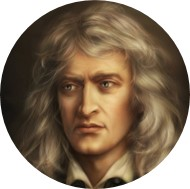 Запишите ответ:__________________________________________Задание 2Вопрос:После прохождения белого света через зеленое стекло свет становится зеленым. Это происходит из-за того, что световые волны других цветов в основномЗапишите ответ:__________________________________________Задание 3Вопрос:Разложение пучка солнечного света в спектр при прохождении его через призму объясняется тем, что свет состоит из набора электромагнитных волн разной длины, которые попадая на призму,Выберите один из 4 вариантов ответа:1) движутся с разной скоростью 2) имеют одинаковую частоту 3) поглощаются в разной степени4) имеют одинаковую длину волнЗадание 4Вопрос:Примером дисперсии света может служить образование Укажите истинность или ложность вариантов ответа:__ окрас крыльев бабочек__ темных пятен на Солнце__ радуги после дождя__ образование цветных пятен на белом белье при стирке__ окраска мыльного пузыряЗадание 5Вопрос:Сколько основных цветов выделяется в спектре?Запишите число: ___________________________Задание 6Вопрос:Сопоставьте определение с понятиемУкажите соответствие для всех 4 вариантов ответа:1) Дисперсия света2) Спектроскоп3) Радужная полоска (спектр)4) Нормальная дисперсия 5) Аномальная дисперсия __ Зависимость показателя преломления среды от цвета световых лучей.__ Оптический прибор для визуального наблюдения спектра излучения.__ дисперсия, при которой показатель преломления вещества уменьшается с уменьшением частоты (увеличением длины) волны падающего света.__ Признак, который характерен для явления дисперсии.Задание 7Вопрос:Расставьте перечисленные ниже цвета в порядке следования их в спектре, начиная с обладающего наименьшей частотой.Укажите порядок следования всех 5 вариантов ответа:__ Синий__ Красный__ Жёлтый__ Зеленый__ Сине-зелёныйЗадание 8Вопрос:Свет какого цвета испытывает наибольшее преломление в призме (расставьте в порядке возрастания)?Укажите порядок следования всех 5 вариантов ответа:__ Красный__ Синий__ Зеленый__ Оранжевый__ ФиолетовыйЗадание 9Вопрос:Как называется прибор, изображённый на рисунке?Изображение: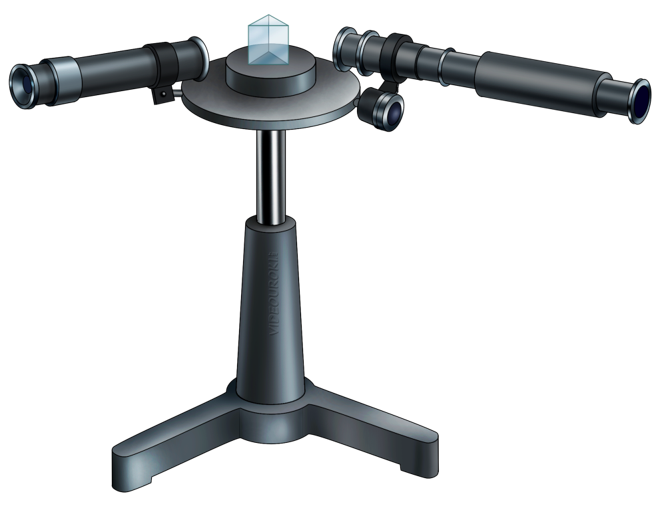 Запишите ответ:__________________________________________Задание 10Вопрос:Дисперсия наблюдается в результатеВыберите один из 4 вариантов ответа:1) Окрашивания белого света призмой2) Все перечисленные явления3) Разложения белого света4) Огибания светом препятствий